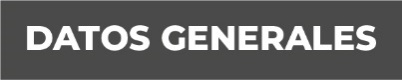 Nombre Juan Alberto Rivera Hernández.Grado de Escolaridad Licenciatura en Derecho. Cédula Profesional (Licenciatura): 3526981Teléfono de Oficina: 2888824748 y 2888826824Correo Electrónico: Formación Académica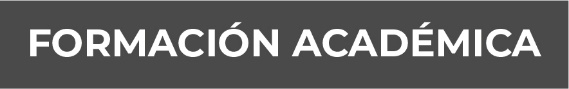 LICENCIATURA:1990–1994 Facultad de derecho de la Universidad           Veracruzana, Xalapa, Ver.Grado: LICENCIADO EN DERECHO.DIPLOMADOS:DIPLOMADO EN DERECHO PENAL2004 Casa de la Cultura Jurídica de la SupremaCorte de Justicia de la Nación en el Estado de Veracruz.  DIPLOMADO EN DERECHO PROCESAL CONSTITUCIONAL.2005 Casa de la Cultura Jurídica de la SupremaCorte de Justicia de la Nación en el Estado de Veracruz.  POSTGRADO:MAESTRIA EN DERECHO PENAL2005-2007 Facultad de derecho de la Universidad             Veracruzana, Xalapa, Ver.            Grado: Candidato a Maestro en Derecho Penal con especialidad en Derecho Penal y Criminología.MAESTRIA EN DERECHO PENAL Y JUICIO ORAL2016-2017     Universidad de las Naciones Veracruz, Ver. Grado: Candidato a Maestro en Derecho Penal y Juicio Oral.Trayectoria Profesional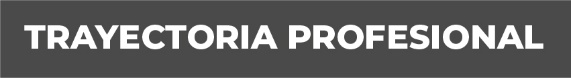 1998-1999: AMPI Móvil Veracruz, Ver.(Oficial Secretario.)1999- 2006: Agencia Sexta del AMPI de Veracruz.(Oficial Secretario.)2006-2010: AMPI de Boca del río, Ver.                         (Oficial Secretario.)2010-211Agente del Ministerio Publico Investigador de la Ciudad de Tierra Blanca, Veracruz.2012-2013: Agencia Primera del Ministerio Público Investigador, Boca del río, Ver. (Oficial Secretario).2013-2015: Agencia Octava del Ministerio Público de Boca del río, Ver. (Oficial Secretario).2015-2016: Fiscal Investigador en la Agencia del Ministerio Público        Investigador de Tres Valles, Veracruz.2016-2016: Fiscal Investigador en la Agencia del Ministerio Público    Investigador de Playa Vicente, Veracruz.2016-2017: Fiscal Encargado de la Sub-Unidad Integral de Procuración de Justicia del XVIII Distrito Judicial de Cosamaloapan en Playa Vicente, Veracruz. 2017-2019: Fiscal 14° Diverso en la Unidad Integral de Procuración de Justicia del XVII Distrito Judicial de Veracruz.Septiembre 2019 a la fecha Fiscal Regional zona Centro Cosamaloapan.  Conocimiento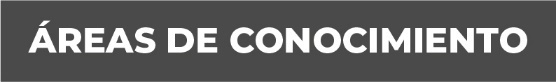 Derecho Penal y Criminología.Derecho Procesal Constitucional.Juicio Oral